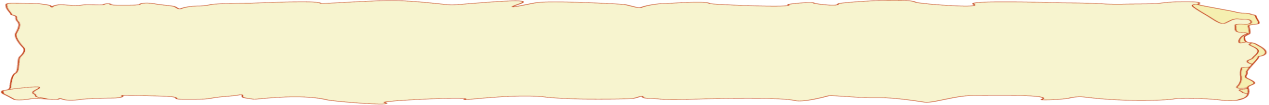 שמואל א פרק א: מסיפור משפחתי לסיפור לאומי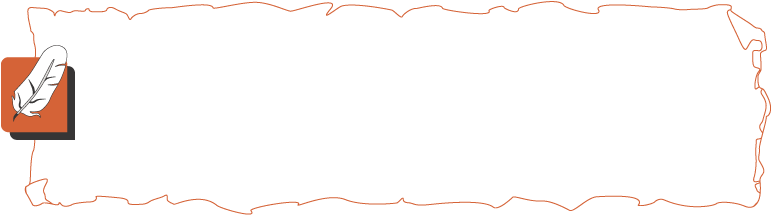 לידת שמואל – סיפור בתמונותבפעילות שלפנינו נעקוב אחר הדיאלוג בין הדמויות בסיפור ואחר דברי המספר. מתוך הדיאלוג נלמד על מערכת היחסים שבין הדמויות במשפחתו של אלקנה, על הילד שנולד לתוך מערכת משפחתית זו ועל ההשפעות הצפויות על עתידו של הילד. כדי להבין את הסיפור לעומקו, נחלק את הסיפור לתמונות-תמונות (סצנות).תמונה מס'פסוקיםהדמויותמקום צילום הוראות העמדה 123456789101112131415